АДМИНИСТРАЦИЯ МУНИЦИПАЛЬНОГО ОБРАЗОВАНИЯ ЛОМОНОСОВСКИЙ МУНИЦИПАЛЬНЫЙ РАЙОН ЛЕНИНГРАДСКОЙ ОБЛАСТИПОСТАНОВЛЕНИЕот 08.08.2022                                                                           № 1336/22В соответствии со статьей 174.3 Бюджетного кодекса Российской Федерации, постановлением Правительства Ленинградской области от 15.11.2019 № 526 
«Об утверждении порядка формирования перечня налоговых расходов Ленинградской области и осуществления оценки налоговых расходов Ленинградской области» и в связи с изменениями структуры администрации муниципального образования Ломоносовский муниципальный район Ленинградской области Администрация муниципального образования Ломоносовский муниципальный район Ленинградской областипостановляет:Внести изменения в Порядок формирования перечня налоговых расходов и осуществления оценки налоговых расходов муниципального образования Ломоносовский муниципальный район Ленинградской области, утвержденный постановлением Администрации муниципального образования Ломоносовский муниципальный район Ленинградской области от 30.01.2020 № 79/20, изложив его в новой редакции согласно Приложению 1.Внести изменения в список кураторов налоговых расходов, предоставляющих данные для формирования перечня налоговых расходов муниципального образования Ломоносовский муниципальный район Ленинградской области, утвержденный постановлением Администрации муниципального образования Ломоносовский муниципальный район Ленинградской области от 30.01.2020 № 79/20, изложив его в новой редакции согласно Приложению 2.Отделу экономики Администрации муниципального образования Ломоносовский муниципальный район Ленинградской области обеспечить размещение настоящего постановления на официальном сайте муниципального образования Ломоносовский муниципальный район Ленинградской области в информационно-телекоммуникационной сети «Интернет» www.lomonosovlo.ru и опубликование в средствах массовой информации. Контроль за исполнением настоящего постановления возложить на заместителя главы администрации по экономическому развитию и имущественным отношениям Гасанова А.Р.Глава администрации							         А.О. КондрашовПорядокформирования перечня налоговых расходов и осуществления оценки налоговых расходов муниципального образования Ломоносовский муниципальный район Ленинградской области (далее - Порядок)Общие положения1.1. Настоящий Порядок определяет механизм формирования перечня налоговых расходов муниципального образования Ломоносовский муниципальный район Ленинградской области (далее – перечень налоговых расходов муниципального образования), осуществления оценки налоговых расходов муниципального образования Ломоносовский муниципальный район Ленинградской области (далее – оценка налоговых расходов муниципального образования), обобщения результатов оценки эффективности налоговых расходов муниципального образования Ломоносовский муниципальный район Ленинградской области (далее - оценка эффективности налоговых расходов муниципального образования) и правила формирования информации о нормативных, целевых и фискальных характеристиках налоговых расходов муниципального образования Ломоносовский муниципальный район Ленинградской области (далее – налоговые расходы муниципального образования).1.2. В целях настоящего Порядка под паспортом налогового расхода муниципального образования Ломоносовский муниципальный район Ленинградской области (далее – паспорт налогового расхода муниципального образования) понимается документ, содержащий сведения о нормативных, фискальных и целевых характеристиках налогового расхода муниципального образования, составляемый куратором налогового расхода муниципального образования Ломоносовский муниципальный район Ленинградской области (далее – куратор налогового расхода муниципального образования).Куратор налогового расхода муниципального образования - структурное подразделение администрации муниципального образования Ломоносовский муниципальный район Ленинградской области (далее – структурное подразделение администрации), ответственное в соответствии с полномочиями, установленными правовыми актами администрации муниципального образования Ломоносовский муниципальный район Ленинградской области, за достижение соответствующих налоговому расходу целей муниципальной программы (подпрограмм муниципальных программ) муниципального образования Ломоносовский муниципальный район Ленинградской области, структурных элементов муниципальных программ муниципального образования Ломоносовский муниципальный район Ленинградской области и (или) целей социально-экономического развития муниципального образования Ломоносовский муниципальный район Ленинградской области, не относящихся к муниципальным программам муниципального образования Ломоносовский муниципальный район Ленинградской области.Иные термины и понятия, используемые в настоящем Порядке, применяются в значениях, определенных законодательством Российской Федерации и законодательством Ленинградской области.1.3. В целях оценки налоговых расходов муниципального образования отдел экономики администрации муниципального образования Ломоносовский муниципальный район Ленинградской области (далее – отдел экономики):1) формирует перечень налоговых расходов муниципального образования на очередной финансовый год и плановый период по форме согласно Приложению 1 к настоящему Порядку;2) обеспечивает сбор и формирование информации о нормативных, целевых и фискальных характеристиках налоговых расходов муниципального образования, необходимой для проведения их оценки;3) осуществляет обобщение результатов оценки эффективности налоговых расходов муниципального образования, проводимой кураторами налоговых расходов муниципального образования.1.4. В целях оценки налоговых расходов муниципального образования кураторы налоговых расходов муниципального образования:1) формируют паспорт налоговых расходов муниципального образования по форме согласно Приложению 2 к настоящему Порядку и в сроки, установленные пунктом 3.4 настоящего Порядка;2) осуществляют оценку эффективности налоговых расходов муниципального образования и направляют результаты оценки в отдел экономики в сроки, установленные пунктом 3.4 настоящего Порядка.2. Порядок формирования перечня налоговых расходов муниципального образования Ломоносовский муниципальный район Ленинградской области2.1. Проект перечня налоговых расходов муниципального образования формируется отделом экономики до 1 марта текущего финансового года и направляется на согласование в структурные подразделения администрации, являющиеся ответственными исполнителями муниципальных программ администрации муниципального образования Ломоносовский муниципальный район Ленинградской области и кураторами налоговых расходов муниципального образования.2.2. Структурные подразделения администрации, указанные в пункте 
2.1. настоящего Порядка в срок до 15 марта текущего финансового года рассматривают проект перечня налоговых расходов муниципального образования на предмет предполагаемого распределения налоговых расходов муниципального образования в соответствии с целями муниципальных программ (подпрограмм муниципальных программ) муниципального образования Ломоносовский муниципальный район Ленинградской области (далее - муниципальные программы (подпрограммы муниципальных программ) муниципального образования), структурных элементов муниципальных программ муниципального образования Ломоносовский муниципальный район Ленинградской области (далее - структурные элементы муниципальных программ муниципального образования) и (или) целями социально-экономического развития муниципального образования Ломоносовский муниципальный район Ленинградской области (далее - цели социально-экономического развития муниципального образования), не относящимся к муниципальным программам (подпрограммам муниципальных программ) муниципального образования, и определения кураторов налоговых расходов муниципального образования.Замечания и предложения по проекту перечня налоговых расходов муниципального образования направляются в отдел экономики.В случае если замечания и предложения по проекту перечня налоговых расходов муниципального образования не содержат предложений по уточнению предлагаемого распределения налоговых расходов муниципального образования в соответствии с целями муниципальных программ (подпрограмм муниципальных программ) муниципального образования, структурных элементов муниципальных программ муниципального образования и (или) целями социально-экономического развития муниципального образования, не относящимся к муниципальным программам (подпрограммам муниципальных программ) муниципального образования, проект перечня налоговых расходов муниципального образования считается согласованным.Согласования проекта перечня налоговых расходов муниципального образования в части позиций, изложенных идентично позициям перечня налоговых расходов муниципального образования на текущий финансовый год и плановый период, не требуется, за исключением случаев внесения изменений в перечень муниципальных программ (подпрограммы муниципальных программ) муниципального образования Ломоносовский муниципальный район Ленинградской области, структурные элементы муниципальных программ муниципального образования и (или) случаев изменения полномочий ответственных исполнителей, указанных в пункте 2.1. настоящего Порядка.При наличии разногласий по проекту перечня налоговых расходов муниципального образования отдел экономики обеспечивает проведение согласительных совещаний с соответствующими ответственными исполнителями в целях урегулирования разногласий до 1 апреля текущего финансового года.В случае если эти замечания и предложения не направлены в отдел экономики в течение срока, указанного в абзаце первом настоящего пункта, проект перечня налоговых расходов муниципального образования считается согласованным в соответствующей части.2.3. Согласованный кураторами налоговых расходов муниципального образования перечень налоговых расходов муниципального образования утверждается постановлением администрации муниципального образования Ломоносовский муниципальный район Ленинградской области и в течение 10 рабочих дней размещается на официальном сайте Ломоносовского муниципального района в информационно-телекоммуникационной сети "Интернет".2.4. В случае внесения в текущем финансовом году изменений в перечень муниципальных программ (подпрограмм муниципальных программ) муниципального образования, структурные элементы муниципальных программ муниципального образования и (или) в случае изменения полномочий ответственных исполнителей, указанных в пункте 2.1 настоящего Порядка, в связи с которыми возникает необходимость внесения изменений в перечень налоговых расходов муниципального образования, кураторы налоговых расходов муниципального образования в срок не позднее 10 рабочих дней со дня внесения соответствующих изменений направляют в отдел экономики информацию для уточнения отделом экономики перечня налоговых расходов муниципального образования.2.5. Перечень налоговых расходов муниципального образования с внесенными в него изменениями формируется до 1 мая текущего финансового года (в случае уточнения структурных элементов муниципальных программ (подпрограмм муниципальных программ) муниципального образования, в рамках формирования проекта бюджета муниципального образования Ломоносовский муниципальный район Ленинградской области на очередной финансовый год и на плановый период) и до 15 июля текущего финансового года (в случае уточнения структурных элементов муниципальных программ (подпрограмм муниципальных программ) муниципального образования в рамках формирования проекта бюджета муниципального образования Ломоносовский муниципальный район Ленинградской области на очередной финансовый год и на плановый период, внесения изменений в налоговое законодательство Российской Федерации и налоговое законодательство Ленинградской области в части предоставления налоговых льгот).3. Правила формирования информации о нормативных, целевых и фискальных характеристиках налоговых расходов муниципального образования Ломоносовский муниципальный район Ленинградской области3.1. Отдел экономики ежегодно осуществляет учет информации о налоговых расходах муниципального образования.3.2. Информация о нормативных, целевых и фискальных характеристиках формируется отделом экономики в отношении льгот, включенных в согласованный с кураторами налоговых расходов муниципального образования перечень налоговых расходов муниципального образования, определенных с учетом целей муниципальных программ (подпрограмм муниципальных программ) муниципального образования, структурных элементов муниципальных программ муниципального образования и (или) целей социально-экономического развития муниципального образования, не относящихся к муниципальным программам (подпрограммам муниципальных программ) муниципального образования, в соответствии с порядком формирования перечня налоговых расходов муниципального образования.3.3. Учет информации о налоговых расходах муниципального образования осуществляется отделом экономики в электронном виде (в формате электронной таблицы) в разрезе показателей, включенных в паспорт налогового расхода муниципального образования.3.4. На основании данных о фискальных характеристиках налоговых расходов муниципального образования, представленных межрайонной инспекцией Федеральной налоговой службы № 3 по Ленинградской области за год, предшествующий отчетному году, кураторы налоговых расходов муниципального образования представляют в отдел экономики паспорт налогового расхода муниципального образования в электронном виде до 5 мая текущего финансового года по форме согласно Приложению 2 к настоящему Порядку, а также документы, предусмотренные пунктом 5.2 настоящего Порядка.3.5. На основании данных о фискальных характеристиках налоговых расходов муниципального образования, предоставленных межрайонной инспекцией Федеральной налоговой службы № 3 по Ленинградской области за отчетный финансовый год, кураторы налоговых расходов муниципального образования представляют в отдел экономики информацию по графам 1-12 паспорта налогового расхода муниципального образования в электронном виде до 10 августа текущего финансового года по форме согласно Приложению 2 к настоящему Порядку.3.6. В целях проведения оценки эффективности налоговых расходов муниципального образования отдел экономики направляет кураторам налоговых расходов муниципального образования данные о фискальных характеристиках налоговых расходов муниципального образования, представленные межрайонной инспекцией Федеральной налоговой службы № 3 по Ленинградской области, в течение 5 рабочих дней со дня получения.4. Порядок оценки налоговых расходов муниципального образования Ломоносовский муниципальный район Ленинградской области4.1. Оценка эффективности налоговых расходов муниципального образования осуществляется кураторами налоговых расходов муниципального образования ежегодно и включает:1) оценку целесообразности налоговых расходов муниципального образования;2) оценку результативности налоговых расходов муниципального образования.4.2. Критериями целесообразности налоговых расходов муниципального образования являются:1) соответствие налоговых расходов муниципального образования целям муниципальных программ (подпрограмм муниципальных программ) муниципального образования, структурным элементам муниципальных программ муниципального образования и (или) целям социально-экономического развития муниципального образования, не относящихся к муниципальным программам (подпрограммам муниципальных программ) муниципального образования;2) востребованность плательщиками предоставленных льгот, которая характеризуется соотношением численности плательщиков, воспользовавшихся правом на льготы, и общей численности плательщиков, за пятилетний период.4.3. В случае несоответствия налоговых расходов муниципального образования хотя бы одному из критериев, указанных в пункте 4.2 настоящего Порядка, куратору налогового расхода муниципального образования надлежит представить в отдел экономики предложения о сохранении (уточнении, отмене) льгот для плательщиков в сроки, установленные пунктом 3.4 и 5.2 настоящего Порядка.4.4. В качестве критерия результативности налогового расхода муниципального образования определяется как минимум один показатель (индикатор) достижения целей муниципальных программ (подпрограмм муниципальных программ) муниципального образования, структурных элементов муниципальных программ муниципального образования и (или) целям социально-экономического развития муниципального образования, не относящихся к муниципальным программам (подпрограммам муниципальных программ) муниципального образования, либо иной показатель (индикатор), на значение которого оказывают влияние налоговые расходы муниципального образования.4.5. Оценке подлежит вклад предусмотренных для плательщиков льгот в изменение значения показателя (индикатора) целей муниципальных программ (подпрограмм муниципальных программ) муниципального образования и (или) целям социально-экономического развития муниципального образования, не относящихся к муниципальным программам (подпрограммам муниципальных программ) муниципального образования, который рассчитывается как разница между значением указанного показателя (индикатора) с учетом льгот и значением указанного показателя (индикатора) без учета льгот.4.6. Оценка результативности налоговых расходов муниципального образования включает оценку бюджетной эффективности налоговых расходов муниципального образования.4.7. В целях проведения оценки бюджетной эффективности налоговых расходов муниципального образования осуществляется сравнительный анализ результативности предоставления льгот и результативности применения альтернативных механизмов достижения целей муниципальных программ (подпрограмм муниципальных программ) муниципального образования и (или) целям социально-экономического развития муниципального образования, не относящихся к муниципальным программам (подпрограммам муниципальных программ) муниципального образования, а также оценка совокупного бюджетного эффекта (самоокупаемости) стимулирующих налоговых расходов муниципального образования.Сравнительный анализ включает сравнение объемов расходов бюджета муниципального образования Ломоносовский муниципальный район Ленинградской области в случае применения альтернативных механизмов достижения целей муниципальных программ (подпрограмм муниципальных программ) муниципального образования и (или) целей социально-экономического развития муниципального образования, не относящихся к муниципальным программам (подпрограммам муниципальных программ) муниципального образования, и объемов предоставленных льгот (расчет прироста показателя (индикатора) достижения целей муниципальных программ (подпрограмм муниципальных программ) муниципального образования и (или) целей социально-экономического развития муниципального образования, не относящихся к муниципальным программам (подпрограммам муниципальных программ) муниципального образования, на один рубль налоговых расходов муниципального образования и на один рубль расходов бюджета муниципального образования Ломоносовский муниципальный район Ленинградской области для достижения того же показателя (индикатора) в случае применения альтернативных механизмов).4.8. В качестве альтернативных механизмов достижения целей муниципальных программ (подпрограмм муниципальных программ) муниципального образования и (или) целей социально-экономического развития муниципального образования, не относящихся к муниципальным программам (подпрограммам муниципальных программ) муниципального образования, могут учитываться в том числе:1) субсидии или иные формы непосредственной финансовой поддержки плательщиков, имеющих право на льготы, за счет бюджета муниципального образования Ломоносовский муниципальный район Ленинградской области;2) предоставление государственных гарантий муниципального образования Ломоносовский муниципальный район Ленинградской области по обязательствам плательщиков, имеющих право на льготы;3) совершенствование нормативного регулирования и (или) порядка осуществления контрольно-надзорных функций в сфере деятельности плательщиков, имеющих право на льготы.4.9. Оценка совокупного бюджетного эффекта (самоокупаемости) налоговых расходов муниципального образования определяется отдельно по каждому налоговому расходу муниципального образования. В случае если для отдельных категорий плательщиков, имеющих право на льготы, предоставлены льготы по нескольким видам налогов, оценка совокупного бюджетного эффекта (самоокупаемости) налоговых расходов муниципального образования определяется в целом в отношении соответствующей категории плательщиков, имеющих льготы.4.10. Оценка совокупного бюджетного эффекта (самоокупаемости) стимулирующих налоговых расходов муниципального образования определяется в отношении налоговых расходов муниципального образования, перечень которых формируется отделом экономики, за период с начала действия для плательщиков соответствующих льгот или за пять отчетных лет, а в случае если указанные льготы действуют более шести лет - на дату проведения оценки эффективности налоговых расходов муниципального образования (E) по следующей формуле:где: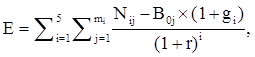 i - порядковый номер года, имеющий значение от 1 до 5;mi - количество плательщиков, воспользовавшихся льготой в i-м году;j - порядковый номер плательщика, имеющий значение от 1 до m;Nij - объем налогов, задекларированных для уплаты в консолидированный бюджет муниципального образования Ломоносовский муниципальный район Ленинградской области j-м плательщиком в i-м году.B0j - базовый объем налогов, задекларированных для уплаты в консолидированный бюджет муниципального образования Ломоносовский муниципальный район Ленинградской области j-м плательщиком в базовом году;gi - номинальный темп прироста налоговых доходов бюджета муниципального образования Ломоносовский муниципальный район Ленинградской области в i-м году по отношению к показателям базового года.Номинальный темп прироста налоговых доходов бюджета муниципального образования Ломоносовский муниципальный район Ленинградской области, доведенный комитетом финансов администрации Ломоносовский муниципальный район до отдела экономики, направляется кураторам налоговых расходов муниципального образования не позднее пяти рабочих дней после получения информации от комитета финансов администрации Ломоносовского муниципального района;r - расчетная стоимость среднесрочных рыночных заимствований муниципального образования Ломоносовский муниципальный район Ленинградской области, рассчитываемая по формуле:r = iинф + p + c, 	где:iинф - целевой уровень инфляции (4 процента);p - реальная процентная ставка, определяемая на уровне 2,5 процента;c - кредитная премия за риск, рассчитываемая в зависимости от отношения муниципального долга муниципального образования Ломоносовский муниципальный район Ленинградской области по состоянию на 1 января текущего финансового года к доходам (без учета безвозмездных поступлений) за отчетный период:при отношении менее 50 процентов кредитная премия за риск принимается равной 1 проценту,при отношении от 50 до 100 процентов кредитная премия за риск принимается равной 2 процентам,при отношении более 100 процентов кредитная премия за риск принимается равной 3 процентам.Базовый объем налогов, задекларированных для уплаты в бюджет муниципального образования Ломоносовский муниципальный район Ленинградской области j-м плательщиком в базовом году (B0j), рассчитывается по формуле:B0j = N0j + L0j,где:N0j - объем налогов, задекларированных для уплаты в бюджет муниципального образования Ломоносовский муниципальный район Ленинградской области j-м плательщиком в базовом году;L0j - объем льгот, предоставленных j-му плательщику в базовом году.В случае если на дату проведения оценки совокупного бюджетного эффекта (самоокупаемости) стимулирующих налоговых расходов муниципального образования для плательщиков, имеющих право на льготы, льготы действуют менее шести лет, объемы налогов, подлежащих уплате в бюджет муниципального образования Ломоносовский муниципальный район Ленинградской области, оцениваются (прогнозируются) по данным кураторов налоговых расходов муниципального образования и межрайонной инспекцией Федеральной налоговой службы № 3 по Ленинградской области.4.11. Для оценки эффективности налоговые расходы муниципального образования необходимо распределить в зависимости от их целевой составляющей:1) социальная - поддержка отдельных категорий граждан;2) техническая - устранение/уменьшение встречных финансовых потоков;3) стимулирующая - привлечение инвестиций и расширение экономического потенциала (включая создание новых рабочих мест, улучшение условий труда).4.12. Принципы оценки эффективности налоговых расходов муниципального образования:1) принцип самоокупаемости (дополнительные доходы от налогового расхода должны окупать выпадающие доходы бюджета муниципального образования Ломоносовский муниципальный район Ленинградской области);2) долговая устойчивость (эффективные налоговые расходы не приводят к росту долговой нагрузки муниципального образования Ломоносовский муниципальный район Ленинградской области);3) межбюджетное стимулирование (создание стимулов для отмены неэффективных налоговых расходов).5. Порядок обобщения результатов оценки эффективности налоговых расходов муниципального образования Ломоносовский муниципальный район Ленинградской области5.1. По итогам оценки эффективности налогового расхода муниципального образования куратор налогового расхода муниципального образования формулирует выводы о достижении целевых характеристик налогового расхода муниципального образования, вкладе налогового расхода муниципального образования в достижение целей муниципальных программ (подпрограмм муниципальных программ) муниципального образования и (или) целям социально-экономического развития муниципального образования, не относящихся к муниципальным программам (подпрограммам муниципальных программ) муниципального образования, а также о наличии или об отсутствии более результативных (менее затратных для бюджета муниципального образования Ломоносовский муниципальный район Ленинградской области) альтернативных механизмов достижения целей муниципальных программ (подпрограмм муниципальных программ) муниципального образования и (или) целям социально-экономического развития муниципального образования, не относящихся к муниципальным программам (подпрограммам муниципальных программ) муниципального образования.5.2. Кураторы налоговых расходов муниципального образования на основании данных о фискальных характеристиках налоговых расходов муниципального образования, представленных межрайонной инспекцией Федеральной налоговой службы № 3 по Ленинградской области, проводят до 20 ноября оценку эффективности налоговых расходов муниципального образования за отчетный год.Кураторы налоговых расходов муниципального образования направляют в отдел экономики результаты оценки эффективности налоговых расходов муниципального образования, которые включают:паспорт налогового расхода муниципального образования по форме согласно Приложению 2 к настоящему Порядку;пояснительную записку по результатам проведенной оценки эффективности налоговых расходов муниципального образования с обоснованием выводов, сделанных на основании проведенной оценки, включая предложения о необходимости сохранения (уточнения, отмены) предоставленных плательщикам льгот.5.3. Отдел экономики до 10 декабря текущего финансового года формирует сводную оценку налоговых расходов муниципального образования за отчетный год на основании информации, предоставленной кураторами налоговых расходов муниципального образования.5.4. Результаты оценки налоговых расходов муниципального образования учитываются при формировании основных направлений бюджетной и налоговой политики муниципального образования Ломоносовский муниципальный район Ленинградской области, а также при проведении оценки эффективности реализации муниципальных программ (подпрограмм муниципальных программ) муниципального образования.Приложение 1к Порядку формирования перечня налоговыхрасходов и осуществление оценки налоговыхрасходов муниципального образованияЛомоносовский муниципальный районЛенинградской областиПЕРЕЧЕНЬналоговых расходов муниципального образования Ломоносовский муниципальный район Ленинградской области на _______ годи плановый период __________________ годовПриложение 2к Порядку формирования перечня налоговыхрасходов и осуществление оценки налоговыхрасходов муниципального образованияЛомоносовский муниципальный районЛенинградской областиПАСПОРТналогового расхода муниципального образования Ломоносовский муниципальный район Ленинградской области на ______ год_____________________________________________________(куратор налогового расхода муниципального образования Ломоносовский муниципальный район Ленинградской области)Список кураторов налоговых расходов, представляющих данные для формирования перечня налоговых расходов муниципального образования Ломоносовский муниципальный район Ленинградской области* При возникновении необходимости данные для формирования перечня налоговых расходов муниципального образования представляются и руководителями отраслевых (функциональных) подразделений администрации муниципального образования Ломоносовский муниципальный район Ленинградской области, к сфере деятельности которых относятся налоговые расходы, не относящиеся к муниципальным программам.О внесении изменений в Порядок формирования перечня налоговых расходов и осуществления оценки налоговых расходов муниципального образования Ломоносовский муниципальный район Ленинградской области, утвержденный постановлением администрации муниципального образования Ломоносовский муниципальный район Ленинградской области от 30.01.2020 № 79/20УТВЕРЖДЕНПостановлением Администрации муниципального образования Ломоносовский муниципальный район Ленинградской области от 30.01.2020 № 79/20 (в редакции постановления администрации муниципального образования Ломоносовский муниципальный район Ленинградской областиот 08.08.2022 № 1336/22)(Приложение 1)N№ п/пКуратор налогового расхода муниципального образования Ломоносовский муниципальный район Ленинградской областиНаименование налога, по которому предусматривается налоговая льготаРеквизиты нормативного правового акта, устанавливающего налоговую льготуКатегория налогоплатель-щиков, которым предоставлена льготаНаименование муниципальных программ (подпрограмм муниципальных программ), структурных элементов муниципальных программ муниципального образования и (или) целей социально-экономического развития муниципального образования Ломоносовский муниципальный район Ленинградской области, не относящимся к муниципальным программам (подпрограммам муниципальных программ)123456123Наименование налога, по которому предусматривается налоговая льготаРеквизиты нормативного правового акта, устанавливающего налоговую льготуУсловие предоставления налоговой льготыЦелевая категория налогоплательщиковДата начала действия предоставленной налоговой льготыДата прекращения действия налоговой льготыЦелевая категория налогового расходаЦели предоставления налоговой льготыНаименование муниципальных программ (подпрограмм муниципальных программ), структурных элементов муниципальных программ и (или) целей социально-экономического развития муниципального образования Ломоносовский муниципальный район Ленинградской области, не относящимся к муниципальным программам (подпрограммам муниципальных программ)Показатели достижения целей муниципальных программ (подпрограмм муниципальных программ) муниципального образования Ломоносовский муниципальный район Ленинградской области и (или) социально-экономического развитияЗначения показателей достижения целей муниципальных программ (подпрограмм муниципальных программ) муниципального образования Ломоносовский муниципальный район Ленинградской области и (или) социально-экономического развитияПрогнозные (оценочные) значения показателей достижения целей муниципальных программ (подпрограмм муниципальных программ) муниципального образования Ломоносовский муниципальный район Ленинградской области и (или) социально-экономического развития на текущий финансовый год, на очередной финансовый год и на плановый годОбъем налоговых льгот за отчетный финансовый год (тыс. руб.)Общая численность плательщиков налога в отчетном финансовом году (ед.)Численность плательщиков налога, воспользовавшихся льготой (ед.)Базовый объем налогов, задекларированных для уплаты (тыс. руб.)Объем налогов, задекларированных для уплаты за шесть лет, предшествующих отчетному финансовому году (тыс. руб.)1234567891011121314151617УТВЕРЖДЕНПостановлением Администрации муниципального образования Ломоносовский муниципальный район Ленинградской области от 30.01.2020 № 79/20 (в редакции постановления администрации муниципального образования Ломоносовский муниципальный район Ленинградской областиот 08.08.2022 № 1336/22)(Приложение 2)№ п/пНаименование муниципальной программыПодразделение*1.Современное образование в Ломоносовском муниципальном районеКомитет по образованию администрации муниципального образования Ломоносовский муниципальный район Ленинградской области2.Развитие молодежной политики, культуры, физической культуры, спорта, туризма и поддержка социально ориентированных некоммерческих организаций в Ломоносовском муниципальном районеОтдел социально-культурных проектов администрации муниципального образования Ломоносовский муниципальный район Ленинградской области3.Обеспечение устойчивого функционирования и развития коммунальной и инженерной инфраструктуры и повышение энергоэффективности в Ломоносовском муниципальном районеУправление коммунального хозяйства, благоустройства и жилищной политики администрации муниципального образования Ломоносовский муниципальный район Ленинградской области4.Развитие малого и среднего предпринимательства в Ломоносовском муниципальном районеСектор по развитию малого и среднего бизнеса и потребительского рынка Управления государственных программ администрации муниципального образования Ломоносовский муниципальный район Ленинградской области5.Развитие автомобильных дорог в Ломоносовском муниципальном районеУправление коммунального хозяйства, благоустройства и жилищной политики администрации муниципального образования Ломоносовский муниципальный район Ленинградской области6.Развитие сельского хозяйства в Ломоносовском муниципальном районеСектор АПК Управления государственных программ администрации муниципального образования Ломоносовский муниципальный район Ленинградской области7.Формирование законопослушного поведения участников дорожного движения на территории муниципального образования Ломоносовский муниципальный район Ленинградской области на 2020-2022 годыКомитет по образованию администрации муниципального образования Ломоносовский муниципальный район Ленинградской области8.Управление муниципальными финансами Ломоносовского муниципального районаКомитет финансов администрации муниципального образования Ломоносовский муниципальный район Ленинградской области9.Дополнительные меры социальной поддержки населения в Ломоносовском муниципальном районеОтдел социально-культурных проектов администрации муниципального образования Ломоносовский муниципальный район Ленинградской области10.Комплексное развитие социальной и инженерной инфраструктуры муниципального образования Ломоносовский муниципальный район Ленинградской областиУправление государственных программ администрации муниципального образования Ломоносовский муниципальный район Ленинградской области